陈长冰姓名陈长冰性别男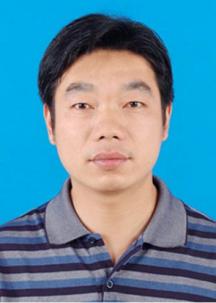 学历研究生学位博士院系城市建设与交通城市建设与交通专业技术职务及专家称谓教授邮箱czb1108@hfuu.edu.cnczb1108@hfuu.edu.cnczb1108@hfuu.edu.cnczb1108@hfuu.edu.cn主要研究领域及方向主要从事工程结构计算与分析、建筑与交通环境、绿色建材等方面研究主要从事工程结构计算与分析、建筑与交通环境、绿色建材等方面研究主要从事工程结构计算与分析、建筑与交通环境、绿色建材等方面研究主要从事工程结构计算与分析、建筑与交通环境、绿色建材等方面研究个人简历1992-1996 四川大学1996-2003 安徽水利水电职业技术学院2003-2006 合肥工业大学2006-至今 合肥学院1992-1996 四川大学1996-2003 安徽水利水电职业技术学院2003-2006 合肥工业大学2006-至今 合肥学院1992-1996 四川大学1996-2003 安徽水利水电职业技术学院2003-2006 合肥工业大学2006-至今 合肥学院1992-1996 四川大学1996-2003 安徽水利水电职业技术学院2003-2006 合肥工业大学2006-至今 合肥学院近五年主要科研项目2018-2020主持安徽省高校自然科学重大项目1项2018-2020主持安徽省高校自然科学重大项目1项2018-2020主持安徽省高校自然科学重大项目1项2018-2020主持安徽省高校自然科学重大项目1项主要成果（论文、著作、专利等）发表学术论文30余篇，其中EI收录10篇；主编教材3部发表学术论文30余篇，其中EI收录10篇；主编教材3部发表学术论文30余篇，其中EI收录10篇；主编教材3部发表学术论文30余篇，其中EI收录10篇；主编教材3部获奖情况先后获得河南省教育系统优秀科技论文一等奖、河南省教育系统优秀科技成果一等奖、郑州市自然科学优秀论文一等奖、安徽省自然科学优秀论文三等奖。先后获得河南省教育系统优秀科技论文一等奖、河南省教育系统优秀科技成果一等奖、郑州市自然科学优秀论文一等奖、安徽省自然科学优秀论文三等奖。先后获得河南省教育系统优秀科技论文一等奖、河南省教育系统优秀科技成果一等奖、郑州市自然科学优秀论文一等奖、安徽省自然科学优秀论文三等奖。先后获得河南省教育系统优秀科技论文一等奖、河南省教育系统优秀科技成果一等奖、郑州市自然科学优秀论文一等奖、安徽省自然科学优秀论文三等奖。